Vergadering werkgroep inspraak leerlingen  2019-2020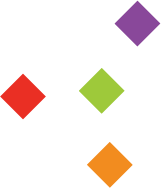 Vergadering 1	Datum: 		21 januari 2020				Tijd: 		14.00uurLokaal: 		1.02	Deelnemers:	Badr, Chakira, Julian, Joshua, Juf Miranda, Juf Marloes en meester GijsVoorzitter: 	meester Gijs Notulist: 	BadrTijdbewaker: 	JoshuaAgendaVolgende vergadering: 4 februari 14.00 uur in lokaal 1.02nrWieOnderdeelInformatie/bijzonderhedenNotulen1GijsWelkom en voorstellenDoel van de werkgroepDoel: Leerlingen en docenten leven elke dag samen in 1 gebouw. Leerlingen en docenten zijn samen verantwoordelijk dat iedereen veilig is, goed onderwijs krijgt en serieus wordt genomen. Regelen dat leerlingen en docenten hierover samen in gesprek zijn.2GijsHoe heet onze werkgroep?Rollen bespreken: notulist en tijdbewaker.Wanneer vergaderen we? Om de hoeveel weken?Hoe blijven leerlingen en docenten op de hoogte van dit overleg?Naam: de WIL
 (Werkgroep Inspraak Leerlingen)We vergaderen voorlopig elke 2 weken (dinsdag om 14.00)De notulen hangen we op het whiteboard in de klas en komen op de website3AllenWaar gaan we het over hebben?Met elkaar bespreken welke onderwerpen en hoe we dat gaan doen.Tijdens de klassenvergaderingen zijn ook al veel onderwerpen genoemd.Schoolfeest, schoolreis, sportdag, VTK, pauzemateriaal, kantine, pinnen in de kantine, schooltijden, meer gym, in plaats van uitval gewoon vrij zijn, Duits en Frans, onderhoud/schoonhouden van het gebouw, huiswerk klas.4AllenRondvraagGeen vragen